CORRIGÉ – ARKAL – BTS GPME – Epreuve E6 – Session 2022DOSSIER 1 : Contribuer à la qualité du système d’information de GROUPE ARKALAnnexes 1 à 4Vous êtes chargé(e) de : Communiquer à Olivier HEBERT votre analyse de la circulation de l’information en mettant en évidence les dysfonctionnements et les solutions permettant l’amélioration du processus.De l’AG à Olivier HEBERTDate et lieuRapport sur les dysfonctionnements et les propositions d’améliorationsIntroduction : rappel de la demande et annonce du planAnalyse des dysfonctionnements :L’analyse du diagramme des flux doit amener le candidat ou la candidate à se rendre compte des dysfonctionnements suivants :la gestionnaire assure uniquement la transmission des documents, de nombreuses informations sont transmises sous forme papier,des risques d’erreurs,des retards sont observés dans le processus de traitement du dossier client,le personnel ne maîtrise pas l’utilisation du PGI,les dossiers et fichiers ne sont pas organisés et il n’existe pas de plan de nommage ce qui nuit à l’accessibilité de certaines informations.L’ensemble des dysfonctionnements entraîne le mécontentement des clients, nuit à l’image de marque de l’entreprise et a des conséquences financières (paiement d’heures supplémentaires).Propositions d’améliorations :Des solutions vont permettre de fluidifier la circulation de l’information. Par exemple, le dirigeant pourrait :transmettre directement le cahier des charges au conducteur de travaux désigné ;communiquer directement la validation des calculs et des plans au conducteur de travaux ;le conducteur de travaux pourrait : transmettre les calculs et les plans directement au dirigeant ;transmettre directement les ordres de fabrication et planning au service production.le service production pourrait transmettre directement l’information sur la fabrication des pièces au conducteur de travaux.Pour réduire les productions papier, la mise en place d’une GED est nécessaire. Pour une meilleure maîtrise du PGI, une formation des collaborateurs doit être dispensée. Une gestion des droits d’accès doit également être mise en place.Cette réorganisation des échanges d’informations et l’utilisation optimale du PGI vont permettre d’éviter les retards dans le traitement des dossiers.Un plan de nommage et une réorganisation de l’arborescence va permettre une recherche d’information efficiente.Conclusion : L’ensemble des solutions proposées permet de fluidifier la circulation des informations et de résoudre les dysfonctionnements observés. La productivité et la compétitivité de l’entreprise en seront améliorées. GestionnaireAccepter toutes propositions cohérentes du candidat. Proposer une nouvelle organisation du stockage et du nommage des documents sur le serveur.Constat : Dispersion des informations relatives à un client au sein de 5 répertoires racine. L’arborescence proposée doit donc permettre de résoudre cette dispersion en regroupant les informations par client.Arborescence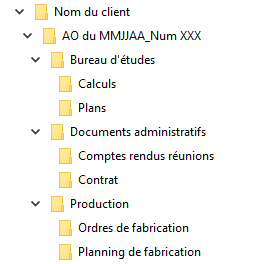 Stockage sur les serveursCette arborescence doit être implantée sur un espace partagé.Règles de nommage L’étudiant doit vérifier l’orthographe du nom du client et proposer toutes règles de nommage pertinentes.Proposition de nommage :Commencer par AO et ajouter le numéro de l’AOPuis ajouter une codification selon le document :CC pour les calculs de charpentePI pour les plans d’implantationOF pour les ordres de fabricationPF pour les plannings de fabricationCCH pour le cahier des charges NI pour les notes d’informationNS pour les notes de synthèse CRR pour les comptes rendus de réunionAjouter la date et un numéro de version.Exemple de nommage d’un fichier de calcul de charpente pour un dossier d’AO du client Dassault :Accepter toutes propositions cohérentes du candidat.1.3 Préparer le document par lequel les chefs de service seront informés : des consignes concernant l’accès des stagiaires au réseau informatique ;des informations nécessaires à la création de leurs droits d’accès.ARKALYasmina DRICILe JJ/MM/AAAAÀ l’attention des chefs de serviceNOTE DE SERVICE N°… Objet : accès des stagiaires au réseau informatiqueLes stagiaires accueillis dans l’entreprise doivent pouvoir accéder aux informations dont ils ont besoin pour réaliser les tâches qui leur sont confiées tout en garantissant la confidentialité des informations sensibles. Il convient pour cela de rappeler aux salariés qu’ils ne doivent pas partager leur compte.C’est pourquoi les demandes de création de comptes temporaires doivent m’être transmises par courriel au moins trois jours avant l’arrivée du stagiaire.En cas de départ anticipé du stagiaire, une demande de désactivation de son compte doit m’être adressée immédiatement par courriel.Les informations relatives à la création du droit d’accès doivent mentionner les éléments suivants :les nom et prénom du stagiaire,les dates de début et de fin du stage,les droits d’accès strictement nécessaires.Il est important que chacun soit impliqué dans la politique de sécurité numérique de l’entreprise.	Yasmina DRICI	Responsable qualité, sécurité, informatiqueOn peut accepter Olivier HEBERT comme émetteur.DOSSIER 2 : Participer à l’analyse de l’activité par le calcul et l’analyse des coûts et des résultatsAnnexe 5Vous êtes chargé(e) de : 2.1 Calculer le coût de revient de la construction du parking aérien.3 semaines x 6 ouvriers x 35 heures2.2 Analyser la pertinence du prix de vente envisagé pour le chantier du parking aérien. L’objectif de marge de 10 % du cout de revient correspond à 52956.80 euros.Avec un bénéfice de 432 euros, l’entreprise n’atteint pas cet objectif soit 0.08 %.Le prix de vente proposé ne permet donc pas de réaliser l’objectif fixé.DOSSIER 3 : Organisation des activités et contribution à la mise en œuvre de la communication de GROUPE ARKAL Annexes 6 à 10Vous êtes chargé(e) d’: 3.1 Élaborer un support permettant le suivi de l'organisation de la journée portes ouvertes Les candidats peuvent réaliser les calculs des dates en jours calendaires.Deux contraintes :Insérer l’organisation de la journée portes ouvertes dans l’ordre du jour de la réunion (j-90) le lundi (29 août).Les menus doivent être élaborés (j-65) avant la réunion hebdomadaire de la direction le jeudi (22 septembre).3.2 Rédiger le communiqué de presse.Communiqué de presseARKAL											le 11 octobre 2022Date de parution : Publication immédiateTITRE : GROUPE ARKAL ouvre ses portesCHAPEAU: GROUPE ARKAL organise une Journée Portes Ouvertes le 25 novembre 2022 dans ses locaux Route d’Aire LE PARCQ à partir de 10 heures. Ce sera l’occasion pour les architectes, les clients, les investisseurs, les entreprises de BTP, les financeurs, élus et responsables publics de découvrir le savoir-faire de « Groupe ARKAL ».CORPS :Au programme de la journée : visite de l’entreprise et découverte de son savoir-faire.Le matin, accueil des élus et personnalités publiques suivi du discours des dirigeantsBuffet déjeunatoireL’après-midi, présentation de l'entreprise destinée aux architectes, aux clients, aux investisseurs, aux entreprises de BTP et financeurs partenaires :Visite guidée des ateliers, Découverte de toutes les étapes de l’étude d’un projet à la réalisation,Rétrospective vidéo des réalisations.Buffet de clôtureLes atouts : GROUPE ARKAL est spécialisée dans la conception la construction et la pose de structures métalliques. L’entreprise a réalisé des chantiers d’envergure comme l’extension du site DASSAULT. Son futur projet est maintenant la construction de gares lagunaires en Côte d’Ivoire. GROUPE ARKAL dispose d’un site de production de 15 000 m2 capable de concevoir, fabriquer et assembler les pièces métalliques de grande envergure. C’est un site moderne et innovant disposant de machines de pointe. Les ressources humaines, matérielles et immatérielles permettent une production de qualité en temps limité.L’entreprise est certifiée QUALIBAT et dispose du label « La FRENCH FAB ». Ce label fédère les industriels français et renforce la promotion de l'industrie française à l'étranger.FIN : À propos de « Groupe ARKAL » : Date de création : 1920 sous le nom d’ETS DELIGNY et rachat le 07 octobre 2016 (renommée GROUPE ARKAL)Lieu : Route d’Aire 62770 LE PARCQCo-gérants : Olivier HEBERT et Michel DIETHMANNStatut juridique : Société par Actions SimplifiéeEffectif : 60 salariésValeurs : entreprise respectueuse de l’environnement###COORDONNÉES DE LA PERSONNE RESSOURCEContact presse : Anne DESGROUSILLIERS Gestionnaire de la PME -  03.21.86.92.33 - Mél : a.desgrousillliers@arkal.frAdresse entreprise : Route d’Aire 62770 LE PARCQSite entreprise : www.groupe-arkal.fr3.3 : Rédiger le message à publier sur le mur de la page Facebook pour annoncer l’événement.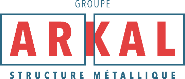 Date : 26 octobre 2022GROUPE ARKAL vous ouvre ses portes le 25 novembre 2022 dès 10h00.Au programme : visite guidée des ateliers, découverte de toutes les étapes de l’étude d’un projet à sa réalisation, rétrospective de nos réalisations.Pour plus d’informations visitez notre site : www.groupe-arkal.fr/actualitésVous pourrez rencontrer des personnalités publiques, des élus, des professionnels du BTP, des clients et des financeurs.Vous pourrez découvrir notre savoir-faire et nos réalisations.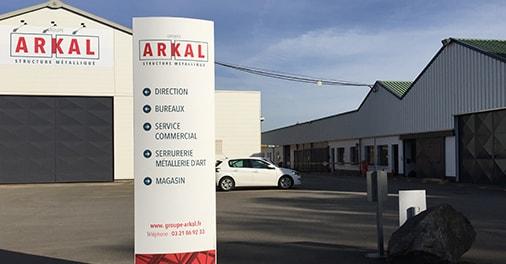 (Galerie de photos….)DOSSIER 1 : Contribuer à la qualité du système d’information de GROUPE ARKAL 35 points 1.1 Communiquer à Olivier HEBERT votre analyse de la circulation de l’information en mettant en évidence les dysfonctionnements et les solutions permettant l’amélioration du processus.14 points  1.2 Proposer une nouvelle organisation du stockage et du nommage des documents sur le serveur.7 points1.3 Préparer le document par lequel les chefs de service seront informés :- des consignes concernant l’accès des stagiaires au réseau informatique ;- des informations nécessaires à la création de leurs droits d’accès.14 pointsDossier 2 : Participer à l’analyse de l’activité par le calcul et l’analyse des coûts et des résultats40 points  2.1 Calculer le coût de revient de la construction du parking aérien. 30 points2.2 Analyser la pertinence du prix de vente envisagé pour le chantier du parking aérien.10 points Dossier 3 : Organisation des activités et contribution à la mise en œuvre de la communication de GROUPE ARKAL45 points 3.1 Élaborer un support permettant le suivi de l’organisation de la journée portes ouvertes.20 3.2   Rédiger le communiqué de presse.153.3 Rédiger le message à publier sur le mur de la page Facebook pour annoncer l’événement.10Total120Numéro d’AOType documentNuméro de documentNom du clientDate du documentNuméro de versionExtension du documentAO12CC1Dassault040721V1.xlsxCoût d’achat de l’acier Eléments du coût d'achatQuantitéPrix unitaireMontantPrix d’achat      154    833,00          128 282 Charges indirectes d’approvisionnement         154    121,00           18 634 Coût d’achat de l’acier          154     954,00         146 916 Coût de production du parking aérienEléments du coût de productionQuantitéPrix unitaireMontantCoût d’achat de l’acier          154          954          146 916 Achat de fournitures           99 750 Achat de filets de sécurité périphériques     3 268         5,75            18 791 Achat de béton           62 500 MOD Bureau d’études         296       50,00           14 800 MOD Atelier         567       45,00            25 515 MOD Peinture           74       45,00              3 330 MOD Monteurs sur chantier 630(1)       45,00            28 350 Frais de déplacement             3  2 850,00              8 550 Charges indirectes Bureau d’études         296         3,50              1 036 Charges indirectes Atelier         154     230,00            35 420 Charges indirectes Peinture            74     175,00            12 950 Charges indirectes Pose          154     190,00            29 260 Coût de production d’un parking aérien             1          487 168 Coût de revient du parking aérien Eléments du coût de revientQuantitéPrix unitaireMontantCoût de production d’un parking aérien            1          487 168 Charges indirectes administration       5 300         8,00            42 400 Coût de revient parking aérien             1          529 568 Résultat analytique pour le chantierQuantitéPrix unitaireMontantCA Parking aérien 1530 000Coût de revient parking aérien1529 568Résultat analytique 1432Taux de marge0,08%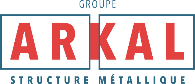 Liste de contrôle des tâches Organisation de la JPO du 25 novembre 2022Liste de contrôle des tâches Organisation de la JPO du 25 novembre 2022Liste de contrôle des tâches Organisation de la JPO du 25 novembre 2022Liste de contrôle des tâches Organisation de la JPO du 25 novembre 2022TâchesTâchesDate limiteRéalisée le1Appeler la mairie pour déclarer l'événement et obtenir l’autorisation d’installer des panneaux26/082Contacter le SDIS 26/083Insérer l’événement à l'ordre du jour de la réunion hebdomadaire des chefs de service (le lundi)29/084Contacter les traiteurs et producteurs de produits fermiers21/095Élaborer des menus21/096Rédiger le communiqué de presse21/097Vote des menus lors de la réunion de direction (le jeudi)22/098Commander les produits du buffet26/099Diffuser le communiqué de presse11/1010Invitation des salariés 11/1011Commander les invitations à l'imprimeur11/1012Contacter l'assureur pour une extension temporaire du contrat26/1013Élaborer les maquettes de communication digitale26/1014Envoyer les invitations26/1015Vérifier l'état des abords et des locaux18/1116Organiser le circuit de la visite 18/1117Vérifier le nombre de participants au barbecue 18/1118Baliser le circuit de la visite24/1119Installer la signalétique24/11